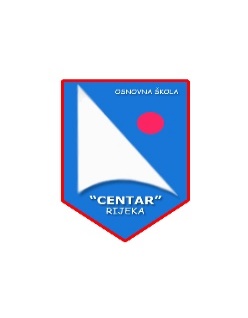 Klasa: 003-06/20-01/03Urbroj:2170-55-01-20-1                                             Rijeka, 21.veljače 2020.9Na temelju članka 42. i 48. Statuta OŠ «Centar» sazivam 38. (elektroničku) sjednicu Školskog odbora koja će se održati  dana  28.2.2020. godine (petak) u 12,00 sati u prostorijama Škole. Za sjednicu se predlaže slijedeći                                                                DNEVNI REDUsvajanje Zapisnika sa prethodne sjednice Školskog odbora - Izvjestitelj Predsjednica            ŠOOstvarenje Financijskog plana za  2019.god.                                                                                              Predsjednica Školskog odbora:                                                                                     Vesna Majetić – Linić, prof.